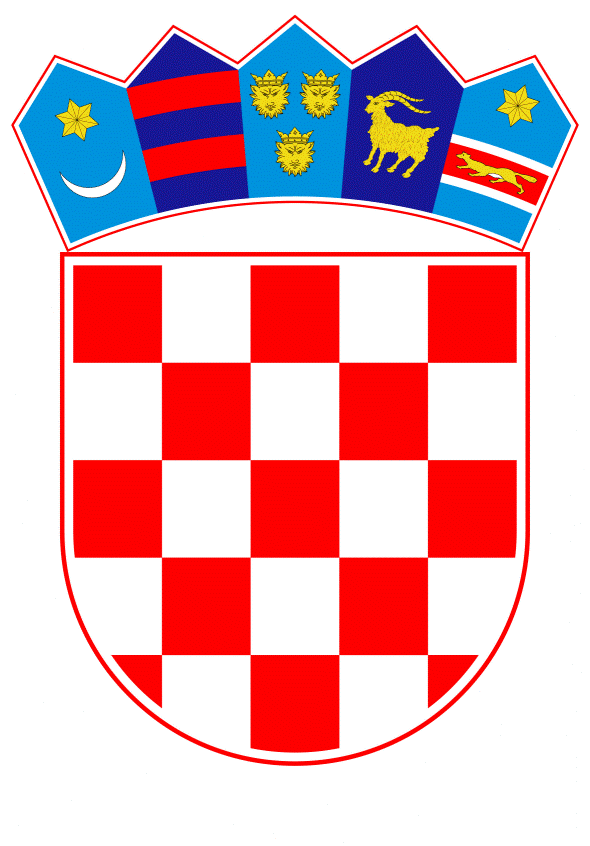 VLADA REPUBLIKE HRVATSKEZagreb, 1. veljače 2019.________________________________________________________________________________________________________________________________________________________________________________________________________________________Banski dvori | Trg Sv. Marka 2  | 10000 Zagreb | tel. 01 4569 222 | vlada.gov.hrPRIJEDLOGNa temelju članka 14. a u vezi s člankom 33. Zakona o strateškim investicijskim projektima Republike Hrvatske (Narodne novine, broj 29/18), Vlada Republike Hrvatske je na sjednici održanoj  _________ 2018. godine donijelaODLUKUO PROGLAŠENJU PROJEKTA „RAZVOJ VODNO-KOMUNALNE INFRASTRUKTURE DUBROVNIK“ STRATEŠKIM INVESTICIJSKIM PROJEKTOM REPUBLIKE HRVATSKEI.Na prijedlog Povjerenstva za procjenu i utvrđivanje prijedloga strateških projekata, projekt pod nazivom „Razvoj vodno-komunalne infrastrukture Dubrovnik“ (u daljnjem tekstu: Projekt) proglašava se strateškim investicijskim projektom Republike Hrvatske.II.Vrijednost ukupnih troškova Projekta procijenjena kroz materijalnu i nematerijalnu imovinu iznosi 822.637.283,00 kuna s porezom na dodanu vrijednost. III.Investitor je trgovačko društvo Vodovod Dubrovnik d.o.o., Vladimira Nazora 19, Dubrovnik (u daljnjem tekstu: Investitor).IV.Projekt je javni investicijski projekt.V.Lokacija realizacije projekta je Grad Dubrovnik i Općina Dubrovačko Primorje u Dubrovačko-neretvanskoj županiji.VI.Projekt se odnosi na izgradnju uređaja za pripremu pitke vode (UPPV) ''Ombla'' izgradnju i rekonstrukciju sustava vodoopskrbe; izgradnju i rekonstrukciju sustava odvodnje otpadnih voda; izgradnju uređaja za pročišćavanje otpadnih voda (UPOV) ''Lapad'', kapaciteta 73.000 ES (ekvivalent stanovnika), II. stupnja pročišćavanja sa rekonstrukcijom podmorskog ispusta, izgradnju postrojenja za obradu mulja, te nabavu opreme za održavanje izgrađenih objekata.Realizacijom ovog Projekta, dodatnih 1156 stanovnika imati će omogućen pristup javnom sustavu vodoopskrbe, dok će se priključenost na javni sustav odvodnje i pročišćavanja povećati za 4.510 ES (ekvivalent stanovnika) čime će se priključenost na javni sustav odvodnje povećati sa 87% na 92%.  Cilj ovog Projekta je omogućiti razvoj i poboljšanje standarda pružanja vodnih usluga na području aglomeracije Dubrovnik.VII.Projekt ispunjava uvjete propisane Zakonom o strateškim investicijskim projektima Republike Hrvatske, zbog sljedećih činjenica:u skladu je s dokumentima prostornog uređenja procijenjena vrijednost projekta je veća od 75.000.000,00 kuna i ima mogućnost financiranja iz fondova i programa Europske unijeznatno doprinosi postizanju većeg standarda isporuke i dostupnosti vodnih uslugapodiže ukupnu razinu sigurnosti i kvalitete života građana na području jedinica lokalne samouprave na čijem se području provodi Projekt, istvara uvjete za zapošljavanje većeg broja ljudi.VIII.Za realizaciju Projekta potrebno je provesti sljedeće osnovne postupke i radnje:rješavanje imovinsko pravnih odnosa na česticama na kojima je planirana izgradnja i/ili polaganje vodno-komunalne infrastrukture koje su u vlasništvu ili pod upravljanjem javnopravnih tijelaishođenje rješenja Ministarstva zaštite okoliša i energetike da je planirani zahvat prihvatljiv za okoliš i  ekološku mrežuishođenje  5 lokacijskih dozvola, sukladno Zakonu o prostornom uređenju („Narodne novine“ broj 153/13 i 65/17)ishođenje 6 građevinskih dozvola, sukladno Zakonu o gradnji („Narodne novine“ broj 153/13 i 20/17)ishođenje rješenja o potpunom odnosno nepotpunom izvlaštenju sukladno Zakonu o izvlaštenju i određivanju naknade („Narodne novine“, broj 74/14 i 69/17) za zemljišne čestice za koje je investitor podnio uredan zahtjevishođenje građevinske dozvole za izgradnju uređaja za pročišćavanje komunalnih otpadnih voda (UPOV)-a Lapad II. stupnja pročišćavanja, kapaciteta 73.000 ES-a (ekvivalent stanovnika), ugovaranje po „FIDIC-žutoj knjizi“  sukladno Zakonu o gradnjiishođenje građevinske dozvole za izgradnju postrojenja za solarno sušenje mulja po „FIDIC-žutoj knjizi“ sukladno Zakonu o gradnjiishođenje uporabnih dozvola, sukladno Zakonu o gradnji.Cjeloviti pregled upravnih i drugih postupaka i radnji potrebnih za pripremu i provedbu Projekta  (hodogram aktivnosti) obuhvaća:provedba postupka procjene utjecaja na okoliš sustava javne vodoopskrbe, odvodnje i pročišćavanja otpadnih voda aglomeracije DubrovnikNositelj obveze: Investitor i Ministarstvo zaštite okoliša i energetike osnivanje prava služnosti i osnivanje prava građenja na česticama na kojima je planirana izgradnja i/ili polaganje vodno-komunalne infrastrukture koje su u vlasništvu ili pod upravljanjem javnopravnih tijela, Nositelj obveze: Investitor i nadležni Ured državne uprave u Dubrovačko-neretvanskoj županiji provedba postupaka izvlaštenja koji su pokrenuti pred nadležnim Uredom državne uprave  donošenjem rješenja o potpunom odnosno nepotpunom izvlaštenjuNositelj obveze: Investitor i nadležni Ured državne uprave u Dubrovačko-neretvanskoj županiji ishođenje lokacijskih dozvola 	Nositelj obveze: Investitor i Ministarstvo graditeljstva i prostornoga uređenja odnosno Upravni odjel za prostorno uređenje, gradnju i zaštitu okoliša Dubrovačko-neretvanske županije ili Upravni odjel za izdavanje i provedbu dokumenata prostornog uređenja i gradnje Grada Dubrovnikaishođenje građevinskih dozvola,Nositelj obveze: Investitor i Ministarstvo graditeljstva i prostornoga uređenja odnosno Upravni odjel za prostorno uređenje, gradnju i zaštitu okoliša Dubrovačko-neretvanske županije ili Upravni odjel za izdavanje i provedbu dokumenata prostornog uređenja i gradnje Dubrovnikaishođenje građevinske dozvole za izgradnju uređaja za pročišćavanje komunalnih otpadnih voda (UPOV)-a Lapad II. stupnja pročišćavanja, kapaciteta 73.000 ES-a (ekvivalent stanovnika), ugovaranjem po „FIDIC žutoj knjizi“Nositelj obveze: Izvođač radova i nadležni Ured državne uprave prostorno uređenje, gradnju i zaštitu okoliša Dubrovačko-neretvanske županijeishođenje građevinske dozvole za izgradnju postrojenja za solarno sušenje mulja po „FIDIC žutoj knjizi“ Nositelj obveze: Izvođač radova i nadležni Ured državne uprave prostorno uređenje, gradnju i zaštitu okoliša Dubrovačko-neretvanske županije.Svi upravni i drugi postupci navedeni u predmetnom hodogramu aktivnosti kao i možebitni postupci koji nisu navedeni, a koje će biti potrebno provesti u svrhu pripreme i realizacije Projekta, provest će se sukladno propisima Republike Hrvatske.IX.Ova Odluka stupa na snagu danom donošenja, a objavit će se u „Narodnim novinama“.Klasa:Urbroj:Zagreb, Predsjednikmr. sc. Andrej PlenkovićOBRAZLOŽENJESukladno Zakonu o strateškim investicijskim projektima Republike Hrvatske („Narodne novine“, broj 133/13, 152/14 i 22/16), investitor trgovačko društvo Vodovod Dubrovnik d.o.o., iz Dubrovnika podnio je prijavu za proglašenje projekta pod nazivom „Razvoj vodno-komunalne infrastrukture Dubrovnik“ strateškim investicijskim projektom Republike Hrvatske (u daljnjem tekstu: Projekt).U međuvremenu je stupio na snagu Zakon o strateškim investicijskim projektima Republike Hrvatske („Narodne novine“, broj 29/18).Temeljem članaka 33. Zakona o strateškim investicijskim projektima Republike Hrvatske („Narodne novine“, br. 29/18), svi postupci i radnje koji se odnose na aktivnosti iz članaka 6.–12. Zakona o strateškim investicijskim projektima Republike Hrvatske (»Narodne novine«, br. 133/13., 152/14. i 22/16.) započeti, a nedovršeni prije stupanja na snagu Zakona o strateškim investicijskim projektima Republike Hrvatske („Narodne novine“, br. 29/18), dovršit će se na temelju Zakona koji je povoljniji za investitora. Zakon o strateškim investicijskim projektima Republike Hrvatske (»Narodne novine«, br. 133/13., 152/14. i 22/16.) u ovom slučaju povoljniji je za javnog investitora u dijelu ne sklapanja Sporazuma o pripremi i provedbi strateškog projekta, prije donošenja odluke Vlade Republike Hrvatske o proglašenju strateškog projekta Republike Hrvatske.Povjerenstvo za procjenu i utvrđivanje prijedloga strateških projekata (u daljnjem tekstu: Povjerenstvo) na sjednici održanoj 31. kolovoza 2016. godine ocijenilo je da predloženi Projekt udovoljava propisanim kriterijima Zakona. Na temelju prijedloga Povjerenstva, Ministarstvo gospodarstva, poduzetništva i obrta je 31. kolovoza 2016. godine donijelo Odluku o uvrštenju Projekta na Listu strateških projekata.Projekt je javni investicijski projekt i odnosi se na izgradnju uređaja za pripremu pitke vode (UPPV) ''Ombla'' izgradnju i rekonstrukciju sustava vodoopskrbe; izgradnju i rekonstrukciju sustava odvodnje otpadnih voda; izgradnju uređaja za pročišćavanje otpadnih voda (UPOV) ''Lapad'', kapaciteta 73.000 ES (ekvivalent stanovnika), II. stupnja pročišćavanja sa rekonstrukcijom podmorskog ispusta, izgradnju postrojenja za obradu mulja, te nabavu opreme za održavanje izgrađenih objekata.Realizacijom ovog Projekta, dodatnih 1156 stanovnika imati će omogućen pristup javnom sustavu vodoopskrbe, dok će se priključenost na javni sustav odvodnje i pročišćavanja povećati za 4.510 ES (ekvivalent stanovnika) čime će se priključenost na javni sustav odvodnje povećati sa 87% na 92%.  Cilj ovog Projekta je omogućiti razvoj i poboljšanje standarda pružanja vodnih usluga na području aglomeracije Dubrovnik.Projekt „Razvoj vodno-komunalne infrastrukture Dubrovnik“ planira se financirati sredstvima iz Operativnog programa Konkurentnost i kohezija 2014.-2020. Ukupna procijenjena vrijednost investicije (s PDV-om) iznosi 822.637.283,00 kn, odnosno 658.109.826,00 kn bez PDV-a te s obzirom da troškovi PDV-a nisu prihvatljivi troškovi za financiranje putem navedenog programa, isti su trošak investitora. Slijedom navedenog ukupni prihvatljivi troškovi iznose 658.109.826,00 kn, od čega bespovratna EU sredstva iznose 461.532.420,97 kn (70,13%), a nacionalna sredstva iznose 196.577.405,03 kn (29,87 %).Konačna predložena vrijednost investicije te udio EU sufinanciranja biti će utvrđena po odgovarajućim korekcijama studije izvodljivosti koje su u tijeku.Planirano financiranje projekta po godinama:Sufinanciranje dijela nacionalne komponente koje se odnosi na Hrvatske vode osigurano je putem Plana upravljanja vodama Hrvatskih voda iz izvornih sredstava (naknade za zaštitu voda i naknade za korištenje voda).Vezano uz sufinanciranje komponente koja se odnosi na Državni proračun, planom Državnog proračuna za razdoblje 2018.-2020.g. na razdjelu Ministarstva zaštite okoliša i energetike 077, aktivnosti K784038 OP Konkurentnost i kohezija 2014.-2020.g., prioriteti 5. i 6. planirana su sredstva za financiranje provedbe svih projekata razvoja vodno-komunalne infrastrukture, uključujući i ovaj projekt, u iznosima kako slijedi:Povjerenstvo je na sjednici održanoj 20. rujna 2018. godine prihvatilo Prijedlog za pokretanje postupka donošenja Odluke Vlade Republike Hrvatske o proglašenju Projekta strateškim investicijskim projektom Republike Hrvatske.U skladu s naprijed navedenim sukladno članku 14. Zakona, na prijedlog Povjerenstva, Vlada Republike Hrvatske donosi odluku o proglašenju projekta pod nazivom „Razvoj vodno-komunalne infrastrukture Dubrovnik“ strateškim investicijskim projektom Republike Hrvatske.Predlagatelj:Ministarstvo gospodarstva, poduzetništva i obrtaPredmet:Prijedlog odluke o proglašenju projekta "Razvoj vodno-komunalne infrastrukture Dubrovnik" strateškim investicijskim projektom Republike HrvatskeFinancijeriFinancijeri2019.2020.2021.2022.2023. UKUPNOVodovod Dubrovnik d.o.o. (9,6%)Vodovod Dubrovnik d.o.o. (9,6%)7.733.1947.265.63315.169.51019.547.41013.341.04663.056.793Hrvatske vode (HV) (9,6%)Hrvatske vode (HV) (9,6%)7.733.1947.265.63315.169.51019.547.41013.341.04663.056.793K784038 OP Konkurentnost i kohezija 2014.-2020. pr. 5 i 6.DP7.733.1947.265.63315.169.51019.547.41013.341.04663.056.793K784038 OP Konkurentnost i kohezija 2014.-2020. pr. 5 i 6.(9,6%)7.733.1947.265.63315.169.51019.547.41013.341.04663.056.793K784038 OP Konkurentnost i kohezija 2014.-2020. pr. 5 i 6.EU57.510.05454.032.905112.812.298145.369.77399.214.418468.939.447izvor2020izvor 12 (sredstva učešća)konto 3632 (kapitalne pomoći unutar općeg proračuna)4.966.411,00izvor 562 (kohezijski fond)konto 3682(kapitalne pomoći temeljem prijenosa EU sredstava34.987.460,00